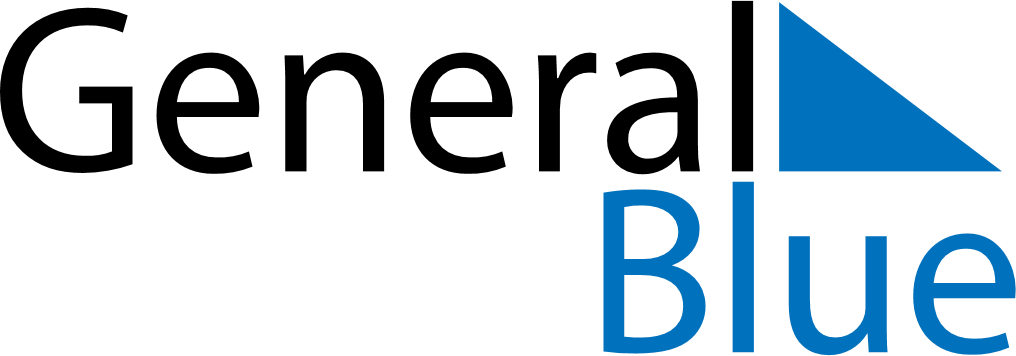 June 2027June 2027June 2027Equatorial GuineaEquatorial GuineaMondayTuesdayWednesdayThursdayFridaySaturdaySunday123456President’s Day789101112131415161718192021222324252627282930